MINISTERIO DE JUSTICIA Y SEGURIDAD PÚBLICA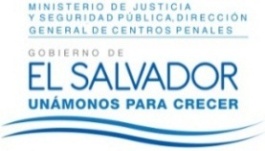 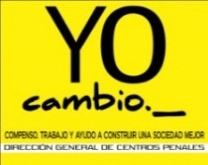 DIRECCIÓN GENERAL DE CENTROS PENALESUNIDAD DE ACCESO A LA INFORMACIÓN PÚBLICA7ª Avenida Norte y Pasaje N° 3 Urbanización Santa Adela Casa N° 1 San Salvador. Tel. 2527-8700Vista la solicitud de XXXXXXXXXXXXXXXXXXXXXXXXXXXXX, con pasaporte número XXXXXXXXXXXXXXXXXXXXXXXXXXXXXXXXXXXXXXXXXXXXXXXXXXXXXXXXXXXX, quien solicita:“Fotocopias del expediente único de XXXXXXXXXXXXXXXXXXXXXXXXXXX”Con el fin de dar cumplimiento a lo solicitado, conforme a los Arts. 1, 2, 3 Lit. a, b, j. Art. 4 Lit. a, b, c, d, e, f, g.  y Art. 71 de la Ley de Acceso a la Información Pública, la suscrita RESUELVE: Que habiendo el señor XXXXXXXXXXXXXXXXXXXXXXXXXXX, manifestado su consentimiento para otorgar la información solicitada a favor del señor XXXXXXX XXXXXXXXXXXXXXXXXXX, tal como consta en acta de consentimiento para divulgar su información personal y confidencial, según artículo 40 del Reglamento de la Ley de Acceso a la Información Pública; entréguese fotocopia del expediente único proporcionado por el Centro Penitenciario de San Francisco Gotera el cual consta de doscientos sesenta y dos folios útiles, y del expediente pasivo proporcionado por la Unidad de Registro y Control Penitenciario el cual consta de 30 folios útiles, ambos en versión pública, art. 30 LAIP, ya que dichos expedientes contienen información de carácter confidencial, no concerniente al señor XXXXXXXXXXXX, de conformidad al art. 24 LAIP, procediendo a suprimir dicha información.Queda expedito el derecho de la persona solicitante de proceder conforme a lo establecido en el art. 82 de la Ley de Acceso a la Información Pública.	San Salvador, a las nueve horas del día veintidós de junio de dos mil dieciséis.Licda. Marlene Janeth CardonaOficial de Información.MJCA/cml/fagc